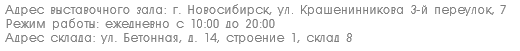 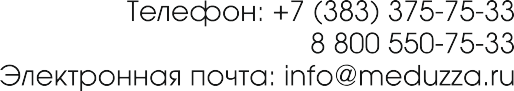 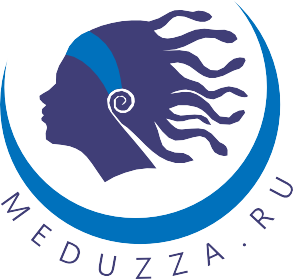 Директору Интернет-магазина сантехники от__________                                                                                                       ФИОмоб.тел.:________________Заявка на сервисное обслуживаниеМною, ______________________________________________________________,                                                            ФИО по заказу № ___от________г. выявлены следующие дефекты:____________________________________________________________________                                                                перечислить дефекты через запятую__________________________________________________________________________________________________________прошу произвести гарантийное обслуживание. Ниже прикладываю фото и видео дефекта. ________             __________/__________________/          Дата                            подпись                   ФИО 